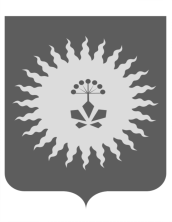 ДУМААНУЧИНСКОГО МУНИЦИПАЛЬНОГО  ОКРУГАПРИМОРСКОГО  КРАЯР А С П О Р Я Ж Е Н И ЕО проведении муниципального этапа V регионального конкурса социально значимых экологических проектов  "Чистая страна – какой я ее вижу"На основании распоряжения Председателя Законодательного Собрания Приморского края от 05.02.2024 № 8 «О V региональном конкурсе социально значимых экологических проектов «Чистая страна – какой я ее вижу»:1. Провести совместно с отделом социального развития администрации Анучинского муниципального округа, казенным учреждением «Муниципальный орган управления образованием Анучинского муниципального округа Приморского края», муниципальным казенным учреждением культуры «Информационно – досуговый центр Анучинского муниципального округа» муниципальный этап V регионального конкурса социально значимых экологических проектов   «Чистая страна – какой я ее вижу» с 1 марта по 30 апреля 2024 года.	2. Утвердить  Положение «О проведении муниципального этапа V регионального конкурса социально значимых экологических проектов  "Чистая страна – какой я ее вижу" (приложение 1). 	3. Утвердить состав оргкомитета муниципального этапа V регионального конкурса социально значимых экологических проектов «Чистая страна – какой я ее вижу» (Приложение № 2).	4. Назначить ответственными за прием конкурсной документации Мартынову Людмилу Павловну -  старшего специалиста Думы Анучинского муниципального округа, Осипову Нелли Валерьевну, ведущего специалиста отдела общего и дополнительного образования казенного учреждения «Муниципальный орган управления образованием Анучинского муниципального округа Приморского края», Гамзову Марию Владимировну – методиста по культурно-просветительной работе муниципального казенного учреждения культуры «Информационно-досуговый центр» Анучинского муниципального округа.5. Настоящее распоряжение разместить в средствах массой информации и на официальном сайте Анучинского муниципального округа.6. Контроль исполнения настоящего распоряжения оставляю за собой.ПредседательДумы Анучинскогомуниципального округа                                                        Г.П. Тишина 14.02.2024с. Анучино                         № 03